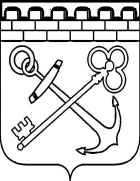 КОМИТЕТ ПО ПЕЧАТИ ЛЕНИНГРАДСКОЙ ОБЛАСТИП Р И К А Зот   «     »                 2021 года                                                                                          № О внесении изменений в приказ 
Комитета по печати Ленинградской области от 01.04.2020 № 7 «Об утверждении формы договора о предоставлении субсидии из областного бюджета Ленинградской области в целях финансового обеспечения затрат 
в связи с производством регионального периодического печатного издания Ленинградской области» В связи со вступлением в силу постановления Правительства Ленинградской области от 23 апреля 2021 года № 222 «О внесении изменений в постановление Правительства Ленинградской области от 27 февраля 2019 года 
№ 78 «Об утверждении Порядка предоставления субсидий из областного бюджета Ленинградской области в целях финансового обеспечения затрат в связи 
с производством региональных периодических печатных изданий в рамках государственной программы Ленинградской области «Устойчивое общественное развитие в Ленинградской области» п р и к а з ы в а ю:Внести в приложение (Договор о предоставлении субсидий 
из областного бюджета Ленинградской области в целях финансового обеспечения затрат в связи с производством регионального периодического печатного издания Ленинградской области) (далее – Договор) к приказу Комитета по печати Ленинградской  области от 01.04.2020 года № 7 «Об утверждении формы договора 
о предоставлении субсидии из областного бюджета Ленинградской области в целях финансового обеспечения затрат в связи с производством регионального периодического печатного издания Ленинградской области» следующие изменения:в абзаце втором пункта 3.2.3. Договора после слов «в процессе реорганизации» дополнить словами «(за исключением реорганизации в форме присоединения к юридическому лицу, являющемуся участником отбора, другого юридического лица)»;абзац второй пункта 3.4. Договора изложить в редакции:«-оплату труда четырех штатных сотрудников, расходы на оплату страховых взносов, начисляемых в пользу штатных сотрудников, задействованных 
для выполнения работ, по которым в плане мероприятий установлены результаты предоставления субсидии с раздельным учетом затрат, в сумме ___ руб. ___коп.;»;в приложении 3 (Смета расходов на производство регионального периодического печатного издания) к Договору:в таблице (Смета расходов «____________» на производство регионального периодического печатного издания) пункт 1 изложить в следующей редакции:«Расходы на оплату труда четырех штатных сотрудников, расходы на оплату страховых взносов, начисляемых в пользу штатных сотрудников, задействованных для выполнения работ, по которым в плане мероприятий установлены результаты предоставления субсидии с раздельным учетом затрат»;абзац второй после таблицы (Расчет сметы расходов на производство регионального периодического печатного издания) изложить в следующей редакции:«- расходы на оплату труда четырех штатных сотрудников, расходы на оплату страховых взносов, начисляемых в пользу штатных сотрудников, задействованных для выполнения работ, по которым в плане мероприятий установлены результаты предоставления субсидии с раздельным учетом затрат в сумме ____ руб. ___ коп.;»;в приложении 4 (Акт о сумме затрат, произведенных получателем субсидий, осуществляющим производство регионального периодического печатного издания) к Договору в таблице пункт 1 изложить в следующей редакции:«Оплата труда четырех штатных сотрудников, расходы на оплату страховых взносов, начисляемых в пользу штатных сотрудников, задействованных 
для выполнения работ, по которым в плане мероприятий установлены результаты предоставления субсидии с раздельным учетом затрат».Настоящий приказ вступает в силу с момента подписания 
и распространяет свое действие на правоотношения, возникшие с 01 мая 2021 года.Контроль за исполнением настоящего приказа оставляю за собой.Председатель Комитета  К.Н. Визирякин